Оргпроект мастер-класса«Интерактивная мозаика как метод кооперативного обучения »Дата, время, место проведения. 24.08.2015        Участники: учителя школ города НазаровоПредназначение: использование метода интерактивной мозаики для 100% включенности учащихся в деятельность на урокеСодержаниеТеоретическая часть-Исходя из обозначенной темы мастер-класса, пожалуйста, сформулируйте для себя цель, чего вы ожидаете, на какой результат будете работать?-Какие задачи мы будем решать в ходе работы, на какие этапы разобьем нашу деятельность?ОБЩИЕ ПОЛОЖЕНИЯМастер рассказывает о минусах групповой работы.Интерактивное обучение: – обучение,  построенное на взаимодействии всех обучающихся, включая педагога. Эти методы наиболее соответствуют личностно-ориентированному подходу, так как они предполагают со-обучение (коллективное, обучение в сотрудничестве), причем и обучающийся и педагог являются субъектами учебного процесса. Педагог чаще выступает лишь в роли организатора процесса обучения, лидера группы, создателя условий для инициативы учащихся.Кроме того, интерактивное обучение основано на прямом взаимодействии учащихся со своим опытом и опытом своих друзей, так как большинство интерактивных упражнений обращается к опыту самого учащегося, причем не только учебному, школьному. Новое знание, умение формируется на основе такого опыта.

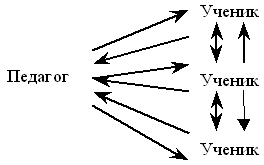     Кооперативное обучение – это метод решения общих задач посредством взаимодействия небольшой группы участников.Кооперироваться в рамках учебного процесса — значит работать вместе, объединяя свои усилия для решения общей задачи, при этом каждый «кооперирующийся» выполняют свою конкретную часть работы. Впоследствии учащиеся должны обменяться полученными знаниями.Метод интерактивной мозаикиМастер объясняет суть метода интерактивной мозаики.Весь учебный материал на урок делится на три блока, а класс на три группы соответственно (это в данном случае, можно сколько угодно, главное соответствие учебных блоков и групп учащихся). Каждая группа работает только с одним блоком учебного материала и заданиями к нему. По сигналу учителя учащиеся перераспределяются в группах таким образом, что бы в вновь образовавшихся группах были учащиеся, работающие с разными блоками. В результате каждый учащийся выступает экспертом в том блоке, с материалом которого он изначально работал. В итоге учащиеся каждой группы, после выполнения заданий каждого учебного блока, получают 100% необходимого учебного материла, и получается 100% включенность учащихся в образовательный процесс. Практическая частьАудитория делится на 3 группы по 3 человека, все группы выступают в роли учащихся.Группам раздаются различные тексты по теме «Древняя Спарта» и вопросы к ним.Рефлексивная часть. Работа в группах1.Что предлагается? Какие задачи при этом можно решить? Каких результатов достичь? 2. Что из этого важно для меня? Почему?3. Что я возьму для себя? Для каких новых результатов?Презентация работы группДеятельность учителяДеятельность учащихсяРезультатРаздает группам информацию и вопросы к нейРаботают с текстом, каждая группа со своим блоком учебного материала и заданиями к нему. 1.Показывают на карте Пелопонес, Лаконию, СпартуНазывают отличия илотов от рабов2.Называют органы управления СпартойОписывают образ жизни спартанцев3.Формулируют цель Спартанского воспитанияДают собственную оценку спартанскому воспитаниюПерераспределяет группы учащихся Работают с текстом, отвечают на вопросы, проводят экспертизу ответов членов групп Дают комплексную характеристику полису СпартаПредлагает составить рассказ путешествия в СпартуПишут рассказОписывает древнюю Спарту и жизнь спартанцев